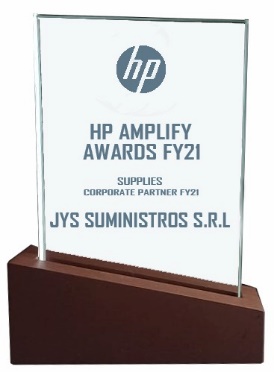 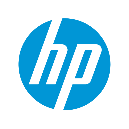 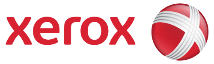 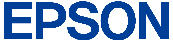 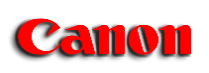 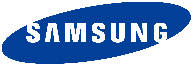 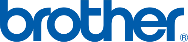 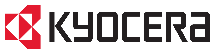 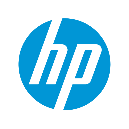 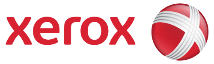 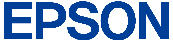 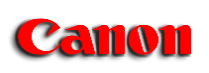 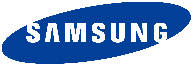 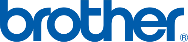 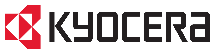 Los precios serán modificados de acuerdo a la variación del costo del fabricanteNúmeros de cuenta BCP:Cuenta corriente soles S/. 191-1572277-0-84CCI: 002-191-001572277084-57Cuenta corriente dólares $. 191-1579032-1-27CCI: 002-191-001579032127-55COTIZACION Nro. 0001-0069286Lima,   03 de Octubre de 2023 Hora: 12:33:01 PM Lima,   03 de Octubre de 2023 Hora: 12:33:01 PM Vendedor: RUTH AGUILAR

Condición : CREDITO  7  DIAS.Tenemos el agrado de someter a su consideración la siguiente cotización de materiales requeridos por ustedes Nro.Cant.UnidCódigoDetallePrecio Unit.Sub Total11UNDCF226ATONER HP (N°26A) CF226A L.J.P M402/426 BLACK (3,100 PAG)122.00122.00Sub TotalUS$ 122.00IGVUS$ 21.96TotalUS$ 143.96Validez de cotización:  4 díasTiempo de entrega (Días hábiles):  1 díasGarantía:    DE  TONER  HP  Los precios:  Los precios NO estan incluidos el IGV.Teléfono:  MOV: 961000430 - FONO: 362-7996 - ANEXO: 207